FORMULÁRIO DE INSCRIÇÃO PARA “PRÊMIO TCC DESTAQUE” DO CURSO DE GRADUAÇÃO EM ZOOTECNIA – Anexo IAutorizamos a utilização da imagem e nome na divulgação do Prêmio TCC Destaque nas redes sociais oficiais do curso de Zootecnia.Data:	/	/  	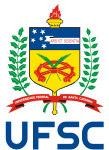 UNIVERSIDADE FEDERAL DE SANTA CATARINA CENTRO DE CIÊNCIAS AGRÁRIAS COORDEANDORIA DO CURSO DE ZOOTECNIA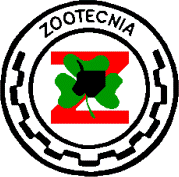 Nome do(a) acadêmico(a):Nome do(a) acadêmico(a):Nº da matrícula:Nome do(a) acadêmico(a):Nome do(a) acadêmico(a):Nota	na	disciplinaZOT7006:Nome do(a) orientador(a):Nome do(a) orientador(a):Nome do(a) orientador(a):Título do TCC:Título do TCC:Título do TCC:Justificativa para concorrer ao prêmio:Justificativa para concorrer ao prêmio:Justificativa para concorrer ao prêmio:Data da defesa:Data da defesa:Data da defesa:Marque os membros do Colegiado do Curso que de maneira direta ou indireta participaram  do projeto que gerou o TCC ou da banca de defesa do TCC:Marque os membros do Colegiado do Curso que de maneira direta ou indireta participaram  do projeto que gerou o TCC ou da banca de defesa do TCC:Marque os membros do Colegiado do Curso que de maneira direta ou indireta participaram  do projeto que gerou o TCC ou da banca de defesa do TCC:             Milene Puntel Osmari             Márcio Cinachi Pereira             Lucélia Hauptli             Daniele C. da Silva Kazama             Fabiano Dahlke             Priscila Arrigucci Bernardes             Sérgio Augusto Ferreira de Quadros             Diego Peres Netto             André Luis Ferreira Lima             Maria José Hötzel             Priscila de Oliveira Moraes             Procássia Maria Lacerda Barbosa             Ricardo Kazama             Shirley Kuhnen             Cristiano Desconsi             Daniela Aparecida Pacífico             Darci Odílio Paul Trebien             Rosandro Boligon Minuzzi             Danielle Marranquiel Henriques             Eduardo Sidinei Chaves             Priscila de Oliveira Moraes             Procássia Maria Lacerda Barbosa             Ricardo Kazama             Shirley Kuhnen             Cristiano Desconsi             Daniela Aparecida Pacífico             Darci Odílio Paul Trebien             Rosandro Boligon Minuzzi             Danielle Marranquiel Henriques             Eduardo Sidinei ChavesAssinatura do(a) acadêmico(a)Assinatura do(a) orientador(a)